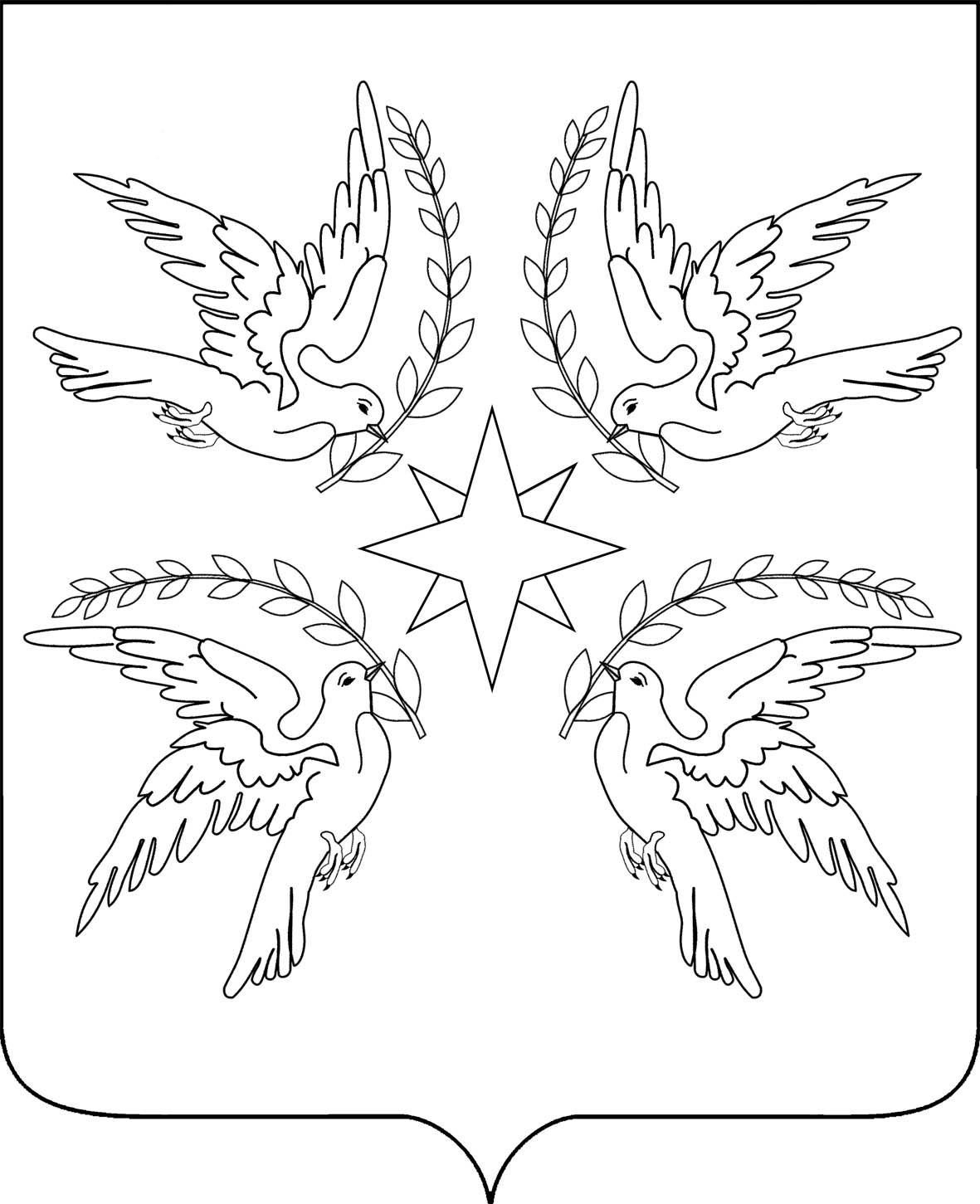 ПРОЕКТСОВЕТДружненского сельского поселения Белореченского района31 СЕССИЯ 3 СОЗЫВА						РЕШЕНИЕ  __ апреля 2016 года									       № __Об отказе в согласовании проекта постановления главы администрации (губернатора) Краснодарского края «О внесении изменения в постановление главы администрации (губернатора) Краснодарского края от 16 декабря 2015 года № 1232 «Об утверждении предельных (максимальных) индексов изменения размера вносимой гражданами платы за коммунальные услуги в муниципальных образованиях Краснодарского края на 2016 год» в части утверждения предельного (максимального) индекса изменения размера вносимой гражданами платы за коммунальные услуги в Дружненском сельском поселении Белореченского района с 1 июля по 31 декабря 2016 года Во исполнение письма региональной энергетической комиссии департамента цен и тарифов Краснодарского края от 30 марта 2016 года      №57-1928/16-12 «О направлении проекта постановления для согласования превышения ограничений платы», руководствуясь статьей 26 Устава Дружненского сельского поселения Белореченского района, Совет Дружненского сельского поселения Белореченского района р е ш и л:1. Отказать в согласовании проекта постановления главы администрации (губернатора) Краснодарского края «О внесении изменения в постановление главы администрации (губернатора) Краснодарского края от 16 декабря 2015 года № 1232 «Об утверждении предельных (максимальных) индексов изменения размера вносимой гражданами платы за коммунальные услуги в муниципальных образованиях Краснодарского края на 2016 год» в части утверждения предельного (максимального) индекса изменения размера вносимой гражданами платы за коммунальные услуги в Дружненском сельском поселении Белореченского района с 1 июля по 31 декабря 2016 года в размере 9,1%, превышающем  индекс изменения такой платы в среднем по Краснодарскому краю в размере 4,1%,  более чем на величину предельного  отклонения по отдельным муниципальным образованиям от величины указанного индекса в размере 2,5%, утвержденных с 1 июля 2016 года распоряжениями Правительства Российской Федерации от  28 октября 2015 года № 2182-р и от 1 ноября 2014 года № 2222-р.  2. Опубликовать настоящее решение в средствах массовой информации и обеспечить размещение (опубликование) на официальном сайте администрации Дружненского сельского поселения Белореченского района в информационно-телекоммуникационной сети «Интернет».3. Контроль за выполнением настоящего решения возложить на планово-бюджетную и по вопросам экономического развития комиссию Совета Дружненского сельского поселения Белореченского района (Симонян).4. Решение вступает в силу на следующий день после его официального опубликования.Председатель Совета Дружненского сельского поселения Белореченский район                                                                             А.В.Дубинин